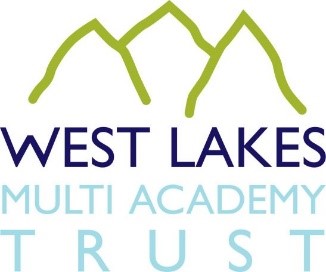 Job DescriptionPost Title:	Cleaner				 Responsible To:	   Grade: 		   Band AWEST LAKES ACADEMYPERSON SPECIFICATION:	 CLEANEREssentialDesirableExperienceGeneral cleaning workQualifications/TrainingCleaning and support services N/SVQ Level 1 OR equivalent experience or equivalent qualification, or willingness to train to achieve theseKnowledge/SkillsWillingness to use relevant equipmentAbility to relate well to children and adultsWillingness to gain knowledge of cleaning procedures required to meet specified cleaning standardsWillingness to gain knowledge of health and safety procedures and precautions Willingness to gain awareness of COSHH regulationsWillingness to gain awareness of health and hygiene proceduresWillingness to participate in development and training opportunitiesAbility to work on own or as part of a teamBasic first aid knowledge as appropriate